HRU- delin : délimitation des HRUversion batch UNIX/LINUXversion de HRU-delin : v4date de création : 7-12-2016PrésentationHRU-delin (pour HRU delineation) est un outil de construction de maillage support d’une modélisation hydrologique distribuée. Les unités du maillage sont les HRU (Hydrological Response Unit). Un HRU est une zone qui présente une réponse homogène du point de vue hydrologique.HRU-delin construit le maillage à partir d’un Modèle Numérique de Terrain, de données caractérisant le sol sous forme de rasters et d’un shapefile des stations de jaugeage.Il génère des fichiers paramètres destinés à la modélisation sous J2000.A partir du MNT sont dérivés :		- altitude, pente, orientation- flux orientés : directions de drainage, accumulation, sous-bassins topographiques, cours d’eau, sous-bassins des stations de jaugeageLes données additionnelles sont en général le type de sol, l’occupation du sol, la géologie. Elles sont optionnelles.La délimitation des HRU résulte de la combinaison (overlay) des couches :		- sous-bassins topographiques et sous-bassins aux stations		- données additionnelles- altitude, pente et orientation discrétiséesEn raison de la variabilité spatiale des caractéristiques, on retrouve en sortie de l’overlay de très nombreux pixels isolés qui représentent, chacun, une combinaison unique. Ils vont être regroupés et/ou rattachés à un HRU. En fonction de l’étendue de la zone étudiée et de sa résolution cette opération peut être très longue. À l’issue de cette étape on obtient le maillage.Pour permettre une modélisation distribuée il faut que le maillage ait une topologie (ie : connexions entre les mailles ou HRU). Les HRU et les cours d’eau sont analysés pour déterminer leurs relations : vers quelle entité un HRU se déverse-t-il ? Cette étape complexe peut également prendre du temps.À la fin du traitement on obtient un ensemble de fichiers composé de :		- hru.par 	paramètres des HRU 		- reach.par	paramètres des cours d’eau		- hrus.shp	shapefile des HRU créés		- streams.shp	shapefile des cours ‘eauLa version présentée dans ce document est un ensemble de programmes à installer sur une machine UNIX/LINUX et s’exécute en ligne de commande.HRU-delin a été développé à partir du logiciel GRASS-HRU de l’université de JENA. Il est écrit en PYTHON et utilise les modules de traitement géographique du SIG GRASS. ImplémentationLa délimitation des HRU en batch s’effectue en 4 étapes (schéma en annexe 1) :1. préparation des couches pour les étapes suivantes, dérivation des flux et des sous-bassins	2. relocalisation des stations sur les cours d’eau dérivés du MNT par calcul, découpage des cours d’eau aux stations, dérivation des bassins aux stations	3. délimitation des HRU4. calcul de la topologie et création des fichiers paramètres (hru.par et reach.par) destinés à la modélisationInstallation** L’interpréteur de commande UNIX est sensible à la casse  respecter les majuscules/minusculesLe package a télécharger est sur la forge IRSTEATélécharger HRU-DELIN_batch_unix_install_numversion.zip qui contient les composants (modules, fichiers, …) et leur script d’installation Décompresser l’archiveOuvrir un terminalDans le répertoire où l’archive a été décompressée, se placer dans HRU-delin_batch_unix_install_Rendre exécutable le script d’installation : chmod 755 ./hru-delin_install.shTaper la commande : sudo ./hru-delin_install.sh (rq : la commande sudo, qui permet d’exécuter une commande avec les privilèges de l’administrateur, requiert le mot de passe de l’utilisateur)L’utilisateur peut spécifier un répertoire sinon l’installation se fera sous home/user/hru-delinPackages installés :grass :		Geographic Ressources Analysis System Support GIS python-gdal :	Liens avec Geospatial Data Abstraction Library qui fournit des classes d’objet pour manipuler rasters (GDAL) et vecteurs (OGR)	default-jre	Environnement d’exécution java (pour le module zirkelkill)Organisation Les composants de HRU-delin fournis à l’installation sont listés en annexe 2.Le répertoire d’exécution est hru-delin/work.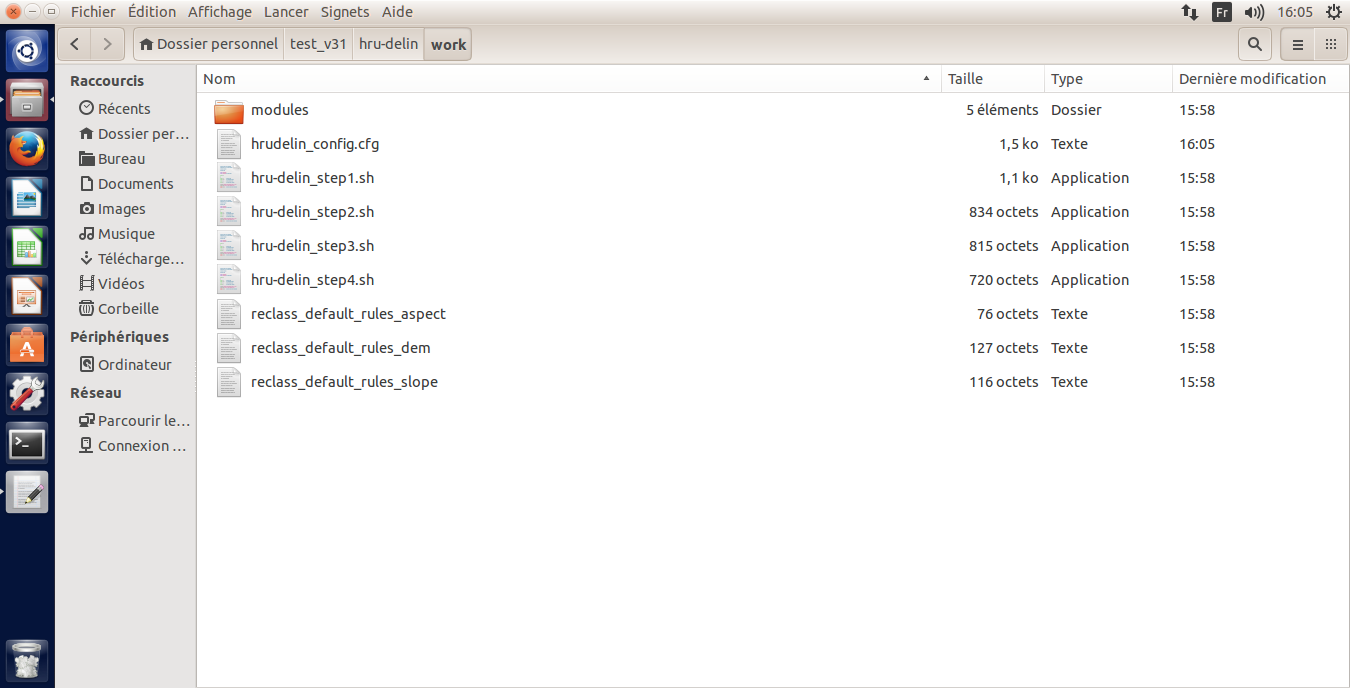 Les sources des modules PYTHON et awk sont dans le répertoire modules. Les exécutables java (zirkelkill : module de détection de cycle dans la topologie) sont dans /usr/share/java.Le module r.reach.par dans /usr/lib/grass64/scripts (répertoire standard des modules GRASS).tmp est un répertoire de travail pour les différentes phases du processus.Dans le fichier de configuration (hrudelin_config.cfg, voir Paramétrage des étapes), l’utilisateur indique où se trouvent les fichiers en entrée (MNT, stations, données additionnelles)  et  où il souhaite stocker les fichiers en sortie (fichiers inter-étapes, résultats).Déroulement du processusIl y a un script shell par étape, qui initialise les variables d’environnement GRASS et lance le module PYTHON correspondant.1 étape = 1 script shell = 1 moduleTableau 1: Noms des scripts shell et modules PYTHONEn particulier hru-delin_step1.sh crée les répertoires de la base de données GRASS (répertoire grass_db) : LOCATION et MAPSET et les fichiers DEFAULT_WIND et WIND . Paramétrage des étapesLe fichier hrudelin_config.cfg (dans hru-delin/work) contient les paramètres à passer aux modules de traitement : répertoires des fichiers en entrée et en sortie, emprise, taille min des bassins, … . Il est détaillé en Annexe 3 : Fichier de paramétrage et un exemple sur le bassin du Rhone est donné en Annexe 4 : exemple de fichier de configuration.Afin de conserver la trace du paramétrage d’un passage, ce fichier est sauvegardé à la dernière étape dans le répertoire des fichiers intermédiaires, sous le nom hrudelin_config.cfg .Codification et règles de gestion des fichiersLes noms de fichier doivent spécifier l’extension. 						Exemples : MNT_Rhone.tif		stations.shpLe tilde (~) dans les chemins n’est pas accepté.Les fichiers créés par HRU-DELIN sont déposés dans les répertoires :[dir_out] files : répertoire des fichiers intermédiaires : couches de travail, paramètres de  classifications, …[dir_out] results : répertoire des résultats délivrés en fin de traitement :hru.par : paramètres pour la modélisationreach.par Ces répertoires doivent être distincts.Exemple : 	[dir_out] files : BVtest_intermediaires [dir_out] results : BVtest_resultatsEtape 1 : préparation des couchesL’emprise de la zone de travail est définie par l’utilisateur sous l’une des formes :	- par défaut : étendue totale du MNT	- par un polygone 	- par des coordonnées géographiquesToutes les couches seront découpées selon ce gabarit.A cause des limitations d’un module de manipulation des objets vecteur (bibliothèque OGR), dans le cas d’un shapefile des stations ne comprenant qu’une seule entité il faut fournir un polygone.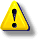 Discrétisation des altitudes, pentes et orientationsLes valeurs d’altitude, pente et orientation sont regroupées en classes. Les règles de discrétisation  sont stockées dans des fichiers texte.Une version de base est proposée dans les fichiers reclass_default_rules_dem, reclass_default_rules_slope et  reclass_default_rules_aspect.C’est le paramètre [reclass_] du fichier de configuration qui pilote le traitement :rules_auto_ = yes : les règles de recodification seront construites par le module hru-delin_1_init, avec uniquement pour le MNT le paramètre spécifique step_dem pour indiquer la valeur de l’intervallerules_auto _ = no : l’utilisateur fournit le fichier des règles :copie du fichier reclass_default_rules_ en reclass_rules_  ne pas modifier directement les fichiers default !!! En cas de fausse manip, restaurer le fichier modifié à partir de HRU-DELIN_BATCH_install (voir la liste des composants en annexe 2)codification des règles :borne inf:borne sup:classe:classeexple : 		10.0:20.0:20:20  les pentes dans l’intervalle [10.0 ;20.0[ seront recodées à 20Ce choix implique que l’on connait les valeurs min et max du raster. S’il n’y a pas de règle pour une valeur, le pixel sera fixé à ‘no data’.Etape 2 : flux orientés et bassins aux stationsRelocalisation des stationsA l’étape 1 les flux orientés et les sous-bassins ont été dérivés du MNT. Les stations sélectionnées ne se retrouvent probablement pas sur les cours d’eau calculés. Pour générer les bassins-versants aux stations, certaines devront être replacées sur les cours d’eau. L’utilisateur peut soit fournir un  nouveau fichier des stations, soit demander que cette relocalisation des stations soit faite par le module.Fichier des stations relocalisées Le fichier est indiqué dans le paramètre [relocated] new_gauges. Il doit se trouver dans le répertoire [dir_in].Relocalisation automatique des stationsA priori la distance des stations aux cours d’eau dérivés topographiquement doit être minime. Mais il est aussi possible que le shape de description des stations comporte des incertitudes quant à la position réelle des stations aussi bien que sur la surface drainée. Le déplacement d’une station se fait en fonction de critères de tolérance fournis par l’utilisateur et qui portent sur la surface drainée et la distance de la station actuelle, et peut s’effectuer en 2 phases.Les stations dont la surface drainée est inférieure à la surface de BV min (paramètre basin_min_size) sont supprimées.Principe : Recherche dans un périmètre max (paramètre  distance_tolerance) du pixel le plus proche de la position initiale de la station et dont la valeur est comprise dans l’intervalle surface drainée  surface_tolerance.Exemple 	surface drainée de la station = 52 km²surface_tolerance_1 = 10distance_tolerance_1 = 10 recherche 10 pixels autour de la position initiale de la station du pixel dont la surface drainée est la plus proche de celle de la station, dans un écart compris entre  46,8 et 57,2 km²Si une première recherche (avec les paramètres surface_tolerance_1 et distance_tolerance_1) n’a pas permis de relocaliser la station, une seconde sera entreprise avec surface_tolerance_2 et distance_tolerance_2 si ceux-ci sont renseignés.Les déplacements de station effectués sont enregistrés dans un fichier log (auto_reloc.csv) dans le répertoire des fichiers intermédiaires. Pour celles qui n’ont pas pu être déplacées, un traitement manuel sera nécessaire. Il suffira alors de relancer l’étape 2 avec le nouveau shapefile des stations (voir Fichier des stations relocalisées)Etape 3 : construction des HRUsDans cette étape les couches sont combinées pour créer les HRUs :- les couches subbasins et watersheds : obligatoires- les données additionnelles qui ont été spécifiées : géologie, sols, …- les dérivées du MNT – altitude, pente, orientation – sont facultatives et peuvent entrer ou     non dans l’overlay, au choix de l’utilisateur : section [layer_overlay] de hrudelin_config.cfg.La taille minimale de HRU est donnée en pixels [hru_min_surface].L’analyse s’effectue par sous-bassin topographique. Si la surface d’un sous-bassin est inférieure à [hru_min_surface] il est d’office converti en HRU. Ceci a 2 conséquences :	- un HRU peut avoir une surface inférieure à hru_min_surface- il est possible de forcer le maillage au découpage en sous-bassins topographiques en spécifiant un hru_min_surface = surface du plus grand sous-bassin.Etape 4 : topologie et génération des paramètres pour le modèleA cette étape la topologie du maillage est construite, on la retrouve dans les colonnes to_poly et to_reach du fichier paramètres pour la modélisation. Le module zirkelkill (développé à l’université de JENA) analyse cette topologie et lorsqu’un cycle est détecté la connexion d’un des HRU du cycle est forcé avec l’identifiant de sous-bassin topographique. Ceci explique qu’on peut parfois retrouver un HRU (colonne to_reach) se déversant dans un cours d’eau alors qu’il n’y est géographiquement pas relié.Lancement de HRU-DELINCommande de lancement d’un script : 	se placer dans le répertoire hru-delin/work		./hru-delin_step%.sh		où % = 1,2,3 ou 4Reprise entre les étapesIl est possible de relancer une étape, sans repartir du début. A la fin de chaque étape les fichiers nécessaires à la suite du processus sont stockés dans le répertoire spécifié dans le paramètre [dir_out] files :  du fichier hrudelin_config.cfg.A noter : ce répertoire est recréé par la première étape. Pour conserver les traces d’un run il faut le sauvegarder ou le renommerles règles de recodification utilisées y sont également sauvegardéesLe nom des fichiers est construit de la manière suivante :step%_origine+type.extension% = 1,2 ou 3origine : nom du MNT d’originetype : ce qu’il représente : pente, bassin d’accumulation, …..extension : tif pour l’instantexemple : 	step1_dgm_aspect_reclass.tif		fichier raster créé en step1, orientations dérivées du MNT ‘dgm’ classifiées RésultatsA la fin de l’étape 4, les fichiers pour la modélisation sont délivrés dans le répertoire spécifié par [dir_out] results du fichier hrudelin_parms.cf.	shapefile des HRU : 			hrus.shp	paramètres pour modélisation : 	hru.par et reach.parCalcul des caractéristiques des HRULes données caractéristiques des HRU sont mises en forme dans le fichier de paramètres pour la modélisation.Pour chaque HRU on retrouve les colonnes :Quelques messages d’erreur ERROR 6: SetColorTable() only supported for Byte or UInt16 bands in TIFF format.Ce message est émis par GDAL au moment de l’export d’un raster en raison d’une limitation sur les GeoTiff. C’est en fait un ‘warning’. Les données sont correctement exportées mais pas la ColorTable.    min_size = int(parms.get('basin_min_size', 'size'))ValueError: invalid literal for int() with base 10: ''Le paramètre doit être numérique (ici '[basin_min_size] size')Step2Column 'zorglub' not foundError in db_open_select_cursor()ERROR: Cannot open cursor: 'SELECT zorglub FROM gauges_reloc WHERE cat = 1'Le nom de colonne spécifié dans le paramètre [for_watershed_id] col_name n’existe pas. Annexe 1 : Etapes du workflow HRU-DELIN_BATCH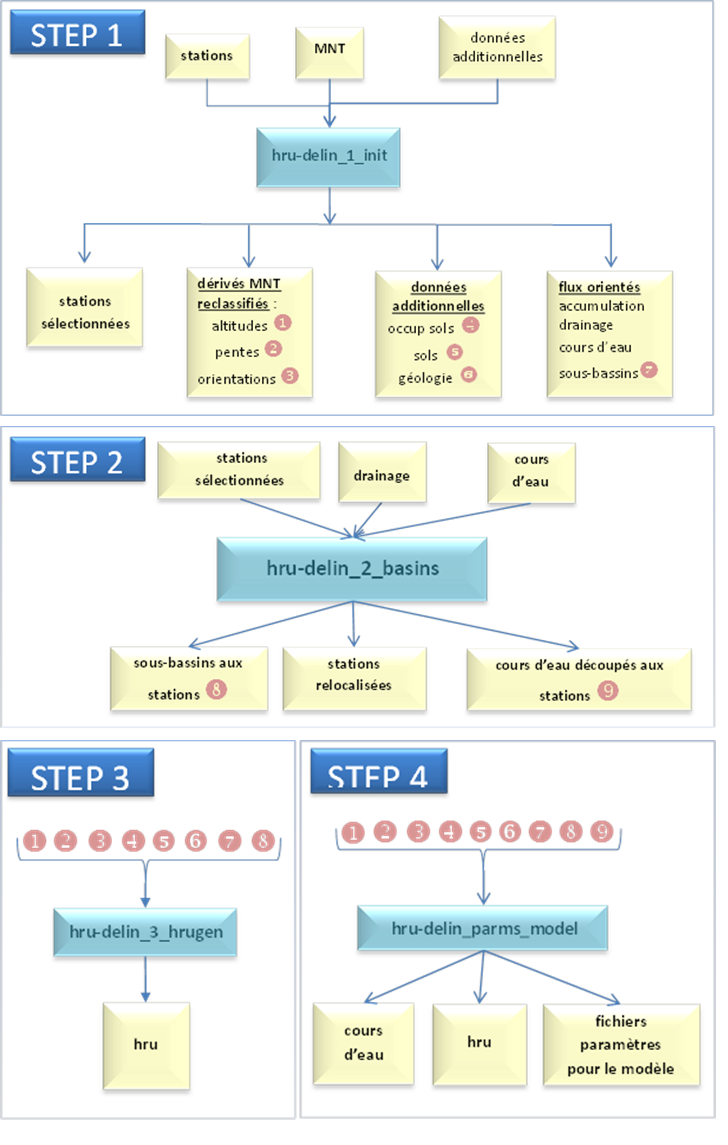 Annexe 2 : Composants HRU-delin Le répertoire HRU-DELIN_BATCH_install  contient les composants de base. hru-delin_install.shmanuel_utilisation.docxhru-delin\grass_db\location_parmshru-delin\grass_db\location_parms_oldhru-delin\grass_db\location_parms\DEFAULT_WINDhru-delin\grass_db\location_parms\WINDhru-delin\grass_db\location_parms_old\DEFAULT_WINDhru-delin\grass_db\location_parms_old\PROJ_INFOhru-delin\grass_db\location_parms_old\PROJ_UNITShru-delin\grass_db\location_parms_old\WINDhru-delin\work\hru-delin_step1.shhru-delin\work\hru-delin_step2.shhru-delin\work\hru-delin_step3.shhru-delin\work\hru-delin_step4.shhru-delin\work\hrudelin_config.cfghru-delin\work\reclass_default_rules_aspecthru-delin\work\reclass_default_rules_demhru-delin\work\reclass_default_rules_slopehru-delin\work\modules\hru-delin_1_init.pyhru-delin\work\modules\hru-delin_2_basins.pyhru-delin\work\modules\hru-delin_3_hrugen.pyhru-delin\work\modules\hru-delin_parms_model.pyhru-delin\work\modules\awk\find_max.awkhru-delin\work\modules\awk\find_max_no_cycle_opt.awkhru-delin\work\modules\awk\format_nm.awkhru-delin\work\modules\awk\hru-delin_1_init.pyhru-delin\work\modules\awk\orig_format.awkhru-delin\work\modules\awk\repl_header.awkjava_modules\jdbf.jarjava_modules\Zirkelkill2.jarjava_modules\Zirkelkill_1zuN.jarreachpar_module\r.reach.parAnnexe 3 : Fichier de configurationAnnexe 4 : exemple de fichier de configuration# -----------# environment# -----------[dir_in]dir:/home/chris/DONNEES/Rhone[files_in]dem:MNT_Rhone_final.tifgauges:StationsHydro_BVRhone_V2_Modif_CB_Beaucaire.shp[data]hgeo:hgeo2.tiflanduse:landuse_carre2.tifsoil:soil_3.tif[irrigation]irrig_rast:cantons_irrigues.tif[dir_out]files:Rhone_intermresults:Rhone_results# -------------------------# 1st step : hru-delin_init# -------------------------[surface]#selection: total -> full dem#           polygon -> polygon: name of the shapefile#           coords -> give the coords upper left (west and north) and lower right (east and south)selection:totalpolygon:west:north:east:south:[demfill]## if demfill = yes : depressionless DEM will be generated#               no : no action on input DEM #demfill:yes## if rules_auto_* = yes : rules will be calculated by the module# if no : fill the corresponding file (reclass_default_rules_*)#[reclass_dem]rules_auto_dem:yesstep_dem:500[reclass_slope]rules_auto_slope:yes[reclass_aspect]rules_auto_aspect:yes[basin_min_size]# number of pixelssize=500# ---------------------------# 2nd step : hru-delin_basins# ---------------------------[auto_relocation]to_do:yes#                   first rulesurface_tolerance_1=10distance_tolerance_1=20#                   second rule    surface_tolerance_2=30distance_tolerance_2=5gauge_area_col_name=S_BH# unit = 1 : m , = 2 : kmgauge_area_unit=2#relocated_gauges:/home/chris/DONNEES/Rhone/gauges_def_fil_500.shprelocated_gauges:[for_watershed_id]# column name of the gauge attribute (attribute type must be numeric)# used for identification of watershedscol_name=CODE# ---------------------------# 3rd step : hru-delin_hrugen# ---------------------------[hrus_min_surface]# surface=125# # MNT-derived layers to be integrated in the overlay operation#[layer_overlay]dem:xslope:xaspect:x# --------------------------------# 4th step : hru-delin_parms_J2000# --------------------------------[topology]dissolve_cycle:yAnnexe 5 : lancement de HRU-delin sous PénélopePénélope, connexion sur PénélopePénélope est une machine linux accessible aux chercheurs d’IRSTEA (linux, windows ou MAC) après la création d’un compte par le service informatique (en 2016 : claire.rambeau@irstea.fr ou antoine.gallavardin@irstea.fr). Si vous souhaitez faire tourner HRU-delin sur Pénélope, demandez aussi un accès au répertoire « modèles » de Pénélope.Une fois votre compte créé, se connecte sur Pénélope via :Pour les linuxiens : dans un terminal : ssh –X nom-de-compte@penelope ; puis mot-de-passe Pour les windowsiens, via un logiciel comme Putty (à installer).HRU-delin sous PénélopeLe répertoire /home/modeles sous Pénélope est dédié aux modèles d’Irstea, dont HRU-delin.Pour faire tourner HRU-delin sous Pénélope, la procédure est la suivante :Sous /home/modeles, créer un répetoire à son nom.Ex : mkdir claire.Sous ce répetoire (ex :  claire), exécuter le script d’installation de HRU-delin : hru-delin-prep-cas-v4.sh (en référence à la version utilisée de HRU-delin : v4).Utilisation : taper dans la console de commandehru-delin-prep-cas-v4.sh ou hru-delin-prep-cas-v4.sh nom_du_cassi le cas existe déjà, il pose la question de l'effacer ou non.Cette commande crée sous /home/modeles/claire le répertoire nom_du_cas, dans lequel sont rangés les répertoires grass-db et work.Aller sous /home/modeles/claire/nom_du_cas/work, etRenseigner le fichier de configuration et les fichiers de reclassification si nécessaire (cf Annexe 4 : exemple de fichier de configuration et 6.2.1Discrétisation des altitudes, pentes et orientations)Exécuter successivement hru-delin_step1.sh, hru-delin_step2.sh, etc…., comme sur une machine standard.Données pour HRU-delin sous PénélopeLes données standard (= issues du projet MDR) pour faire tourner HRU-delin sur l’Ardèche sont stockées dans /home/modeles/DATA/hru-delin-data-ArdecheLes utilisateurs d’HRU-delin sur d’autres bassins ou avec d’autres données sont invités à placer ces données dans un répertoire sous /home/modeles/DATA/ et à renseigner le ReadMeDATA pour expliquer d’où viennent ces données.Nom du script shellNom du module PYTHON1hru-delin_step1.shhru-delin_1_init2hru-delin_step2.shhru-delin_2_basins3hru-delin_step3.shhru-delin_3_hrugen4hru-delin_step4.shhru-delin_parms_modelarearésolution horizontale x résolution verticale x nb pixelselevationaltitude moyenneslopepente moyenne en degréaspectmoyenne des orientations les plus proches du mode de la série des orientations reclasséescentroidcoordonnées (x,y) du centroïde du polygone HRUwatershedidentifiant du sous-bassin à la station, désigné par le paramètre col_namesubbasinidentifiant du sous-bassin topographiqueID1données additionnellesID2données additionnellesID3données additionnellesto_polysi ≠ 0 c’est l’id de la  HRU suivante dans la topologiesi = 0 la HRU se déverse dans un brin (colonne to_reach) to_reachsi ≠ 0 c’est l’identifiant du cours d’eau irrig0 : HRU non irrigué1 : HRU irriguédescription[dir_in]dirdirrépertoire des fichiers en entrée ( -> [files_in] et [data])chemin completchemin complet[files_in]demdemnom du MNTnomdufichier.extensionnomdufichier.extension[files_in]gaugesgaugesshapefile des stationsnomdufichier.shpnomdufichier.shp[data]datadataliste des noms de fichier des données additionnelles (séparés par une virugle, sans espaces)geologie.tif,sols.tif,landuse.tifgeologie.tif,sols.tif,landuse.tif[irrigation]irrig_rastirrig_rastraster irrigation[dir_out]filesfilesrépertoire où seront stockés les fichiers intermédiairesdoit être différent du fichier resultsdoit être différent du fichier results[dir_out]resultsresultsrépertoire où seront stockés les fichiers paramètres pour le modèledoit être différent du fichier filesdoit être différent du fichier files[surface]selectionselectiontype de découpage du MNT total 	 surface totale du MNTpolygon découpage selon un shape (-> polygon) coords	 découpage selon des coordonnées (-> 	west,north, east,south)total 	 surface totale du MNTpolygon découpage selon un shape (-> polygon) coords	 découpage selon des coordonnées (-> 	west,north, east,south)[surface]polygonpolygonshapefile polygone qui servira à découper le MNTnomdufichier.shpnomdufichier.shp[surface]westnortheastsouthwestnortheastsouthcoordonnées pour le découpage du MNT[demfill]demfilldemfillDemande de traitement d’élimination des cuvettes du MNTyes | noyes | no[reclass_dem]rules_auto_demrules_auto_demReclassification des altitudes du MNTyes 	exécuté par HRU-DELIN (-> step_dem)no	les règles de reclassification sont spécifiées par 	l’utilisateur dans un fichier reclass_ rules_demyes 	exécuté par HRU-DELIN (-> step_dem)no	les règles de reclassification sont spécifiées par 	l’utilisateur dans un fichier reclass_ rules_dem[reclass_dem]step_demstep_demValeur de l’intervalle de reclassification des altitudesobligatoire et numériqueobligatoire et numérique[reclass_slope]rules_auto_sloperules_auto_slopeReclassification des pentes dérivées du MNTyes 	exécuté par HRU-DELIN no	les règles de reclassification doivent être fournies  par 	l’utilisateur dans un fichier reclass_rules_slopeyes 	exécuté par HRU-DELIN no	les règles de reclassification doivent être fournies  par 	l’utilisateur dans un fichier reclass_rules_slope[reclass_aspect]rules_auto_aspectrules_auto_aspectReclassification des orientations dérivées du MNTyes 	exécuté par HRU-DELINno	les règles de reclassification doivent être fournies  par 	l’utilisateur dans un fichier reclass_rules_aspectyes 	exécuté par HRU-DELINno	les règles de reclassification doivent être fournies  par 	l’utilisateur dans un fichier reclass_rules_aspect[basin_min_size]sizesizeTaille minimale de sous-bassin (calculés par le module r.watershed de grass)obligatoire et numériqueen nombre de pixelsobligatoire et numériqueen nombre de pixels[auto-relocation]to_doto_doDemande de relocalisation auto des stations sur les cours d’eau yes | noyes | nosurface_tolerance_1surface_tolerance_1écart max (pourcentage) toléré sur l’aire drainéeobligatoire et numérique si to_do = yesobligatoire et numérique si to_do = yesdistance_tolerance_1distance_tolerance_1éloignement max à explorer, en nombre de pixelsobligatoire et numérique si to_do = yesobligatoire et numérique si to_do = yessurface_tolerance_2surface_tolerance_2écart max (pourcentage) toléré sur l’aire drainée deuxième règle applicable (si _1 n’a rien donné)numérique, facultativedeuxième règle applicable (si _1 n’a rien donné)numérique, facultativedistance_tolerance_2distance_tolerance_2éloignement max à explorer, en nombre de pixelsdeuxième règle applicable (si _1 n’a rien donné)numérique, facultativedeuxième règle applicable (si _1 n’a rien donné)numérique, facultativegauge_area_col_namegauge_area_col_namenom de la colonne de la table attributaire des stations qui contient la surface drainéegauge_area_unitgauge_area_unitunité de la surface drainée1 : mètre2 : km1 : mètre2 : kmrelocated_gaugesrelocated_gaugesnom du shape du fichier des stations relocalisées fourni par l’utilisateur [for_watershed_id]col_namecol_nameNom de la colonne de la table du shape des stations qui servira à l’identification des bassins (calculés par r.water.outlet de grass)nom d’une colonne du fichier dbf associé au shapefile, dont le type doit être INTEGERnom d’une colonne du fichier dbf associé au shapefile, dont le type doit être INTEGER[hrus_min_surface]surfacesurfaceTaille minimale de HRU (en pixel)obligatoire et numérique. en nombre de pixelsobligatoire et numérique. en nombre de pixels[topology]dissolve_cycledissolve_cycleElimination des cycles dans la topologie y | ny | n[layer_overlay]choix des couches qui entreront dans l’overlaychoix des couches qui entreront dans l’overlaychoix des couches qui entreront dans l’overlaychoix des couches qui entreront dans l’overlaychoix des couches qui entreront dans l’overlay[layer_overlay]demélévation moyenne du HRU élévation moyenne du HRU élévation moyenne du HRU x ou rien[layer_overlay]slopepente moyenne du HRUpente moyenne du HRUpente moyenne du HRUx ou rien[layer_overlay]aspectorientation moyenne du HRUorientation moyenne du HRUorientation moyenne du HRUx ou rien